What we are learning in Mrs. Schlaegel’s class during the week of August 21st 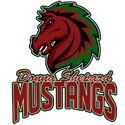 PLC GOAL:  Students will be able to apply geographic tools to locate various physical and political features, and landforms of the United States.MondayTuesdayWednesdayThursdayFridayMainTopicClassroom Set UpGeographyGeographyGeographyGeographyAcademic Vocabularyrelative location, absolute location, geography, climate, region, urban, contiguous, rural, suburbregions, abbreviation, stateshemisphere, continentBodies of water, topography, grid systemDaily ObjectiveWe will…- create written and visual materials (5.25D)create written and visual materials such as graphic organizers (5.25 D)*Explain and model weekly warm up.  Discuss and answer Q1 on this weeks’ warm up.We will…- use social studies terms correctly (5.25 A)create written and visual materials such as graphic organizers (5.25 D)We will…- locate on a map important political features such as the 50 states and their capitals, and regions (5.7C)We will…- apply geographic tools to interpret maps (5.6 A)- locate on a map important physical features (5.7D)We will…- translate geographic data into a variety of formats (5.6B)- analyzing information by finding main idea and summarizing (5.25B)- Incorporate main and supporting ideas (5.25B)- create written and visual material such as journal entries (5.2E)Daily ObjectiveI will…- set up my interactive notebook for social studies and begin my weekly warm up.I will…- set up my google and computer accounts- understand and apply geography vocabulary termsI will…- locate and label the 50 states and regions of the United States in our Interactive Notebook I will…- apply geographic tools to locate and label the hemispheres and continents- locate and label important physical features of the U.S.I will…- complete and input my weekly warm up- read and analyze a text- write for understanding Learning Activities*Warmup: Bodies of WaterInstruction/Activities: Students will set up their interactive notebooks and turn in their first weekly warm up.Geography “What we already know” activity.Closing task: On sticky note, answer “What is the name of 1 Great Lake?”Warmup:  Bodies of WaterInstruction/Activities: Students will go to the computer lab to set up their google accounts, computer accounts, and join the online Google classroom.Students will then complete two column notes to analyze and understand the geography terms for the unit.Closing Task:  Students will label a continent or ocean on the map as they exit.Warmup:  Bodies of WaterInstruction/Activities: Students will use various resources to locate and label the 50 states, capitals and regions on a variety of maps.  These maps will then be added to their interactive notebooks. Closing Task:  Students will label a continent or ocean on the map as they exit.Warmup:  Bodies of WaterInstruction/Activities: Students will read and analyze the various hemispheres In the world and determine which continents are located in each.Students will then play a game in order to locate and label the physical features in the United States on a map.Closing Task:  Students will label a continent or ocean on the map as they exit.Warmup:  Bodies of WaterInstruction/Activities: Station intro:Computers: Students will input material into google classroom to be scored and possibly complete a small online assessmentReading: students will read for 20 minutes and analyze their reading.  Today will be reading a Map on My Lap to understand geographic terms.Writing: Students will have 6 writing prompts to choose from.  They must pick a different prompt per week.Closing Task: Students will label a continent or ocean on the map as they exit.